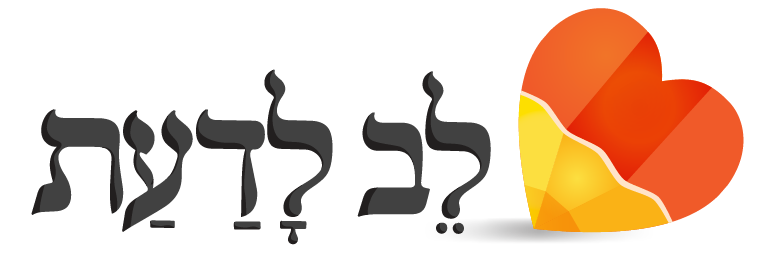 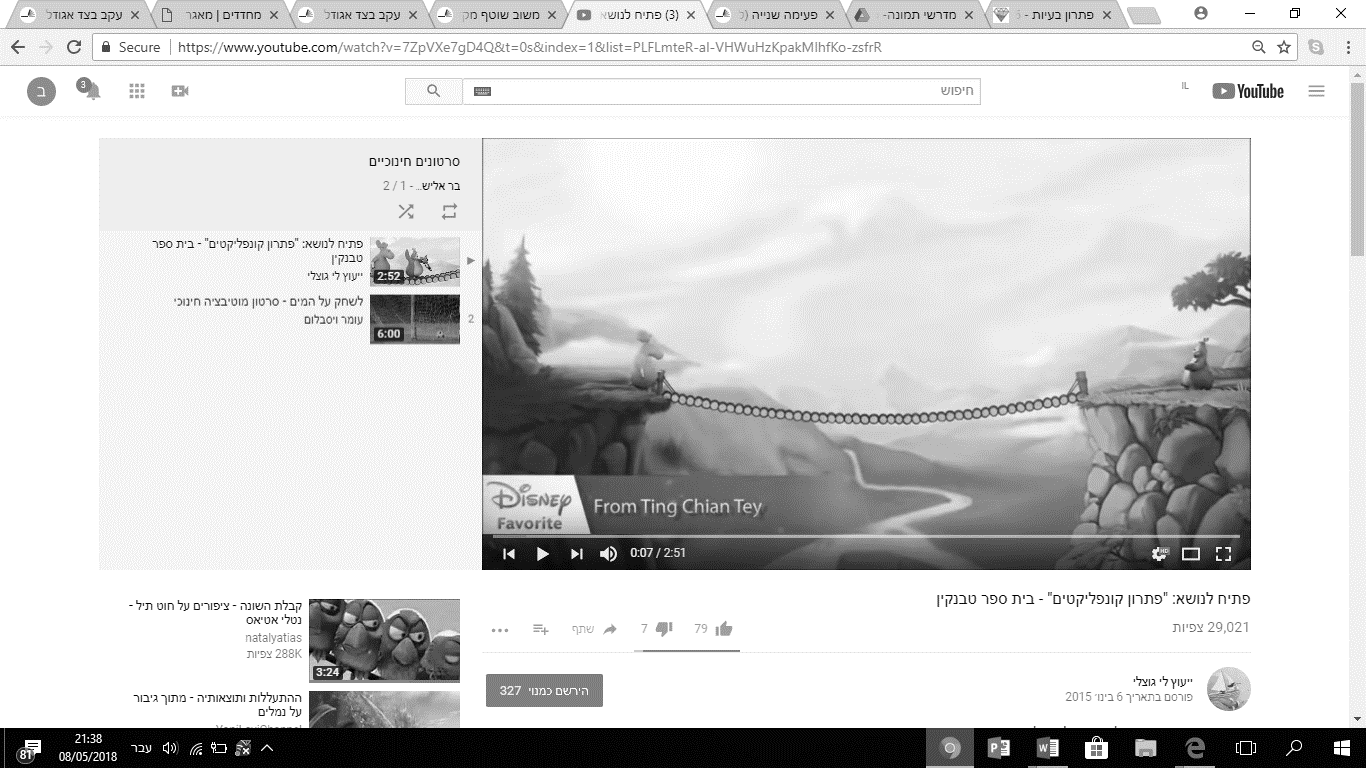           גשר- bridgeשם הסרטון בו נצפה בעוד רגע הוא "גשר", שערו מה מתחולל בסרטון? __________________________________________________________________________________________________________________________לאחר צפייה קצרה בסרטון, תנו שם אחר לסרטון [זכרו על השם להיות קליט ומעניין]:_________________________________ הדביבון והשפן נתקלו בבעיה, הציעו להם שני פתרונות לפחות:____________________________________________________________________________________________________________________________________________________________________________________________________________________________________________________לאחר צפייה מלאה, כיצד הייתם ממליצים לדב ולאייל לנהוג?__________________________________________________________________________________________________________________________כולנו נתקלים בבעיות, כתבו על בעיה שהייתה לכם וכיצד הצלחתם לפתור אותה:הבעיה:______________________________________________________________________________________________________________________________________________________________________________________________________________________________________________הדרך בה פתרתי את הבעיה: ___________________________________________________________________________________________________________